H A Fog salt og grusspreder JK170 model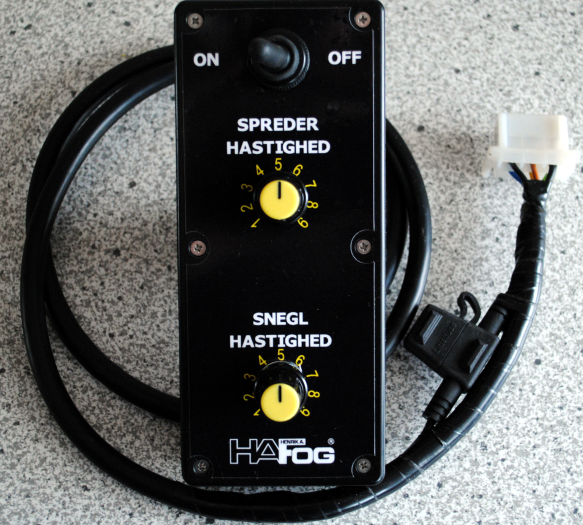 Ledning til Hirsmanstik		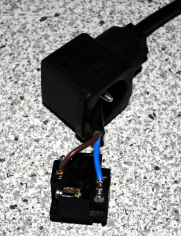 Blå + til nr. 1			Brun – til nr. 2		Ledningsdiagram hunstik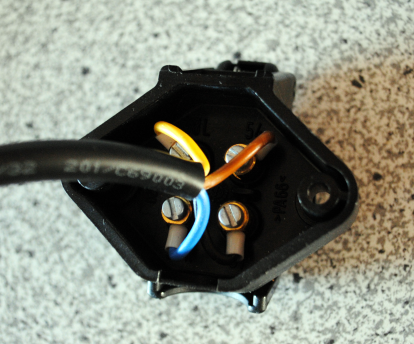 Gul + til 58LBrun - til 54Blå + til 58RSort - til 31Ledningsdiagram hanstik
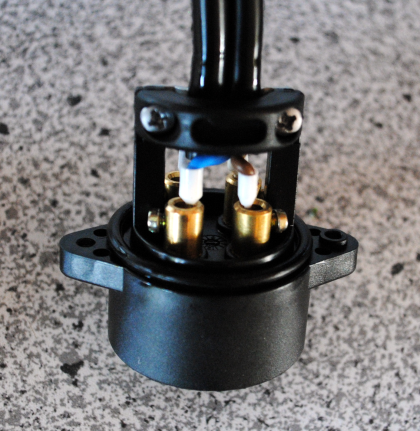 Lang ledning Brun - til 31 - SprederLang ledning Blå + til 58R - SprederKort ledning Brun - til 54 - SneglKort ledning Blå + til 58L - SneglBoks testet		År_____ Uge______		Michael Fog	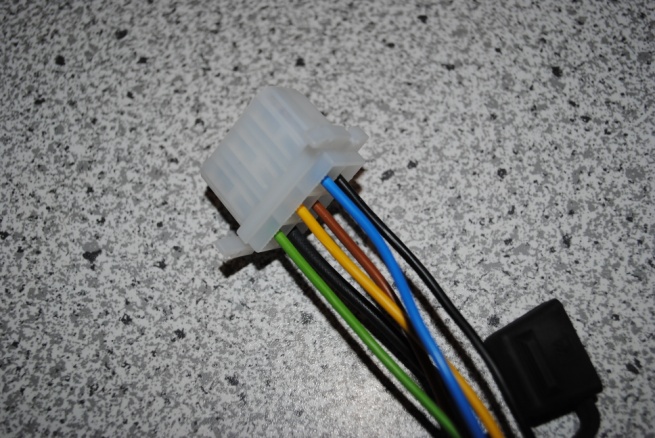 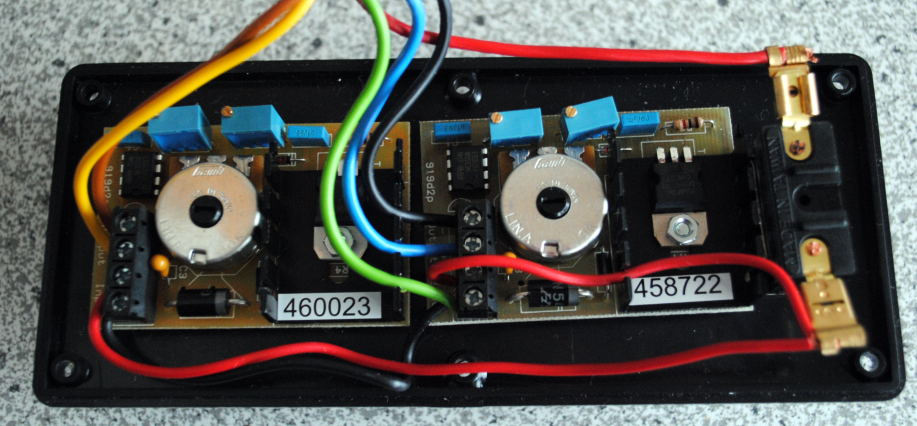 